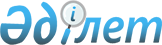 О внесении изменений в постановление акимата Жанакорганского района от 17 сентября 2015 года № 194 "Об установлении размеров платы за пользование жилищем из государственного жилищного фонда"Постановление акимата Жанакорганского района Кызылординской области от 2 декабря 2022 года № 819. Зарегистрировано в Министерстве юстиции Республики Казахстан 5 декабря 2022 года № 30963
      Акимат Жанакорганского района ПОСТАНОВЛЯЕТ:
      1. Внести в постановление акимата Жанакорганского района от 17 сентября 2015 года № 194 "Об установлении размеров платы за пользование жилищем из государственного жилищного фонда" (зарегистрировано в Реестре государственной регистрации нормативных правовых актов за № 5152) следующие изменения:
      заголовок указанного постановления изложить в следующей редакции:
      "Об установлении размера платы за пользование жилищем из государственного жилищного фонда";
      пункт 1 указанного постановления изложить в следующей редакции:
      "1. Установить размер платы за пользование жилищем из государственного жилищного фонда согласно приложению к настоящему постановлению.";
      пункт 2 указанного постановления изложить в следующей редакции:
      "2. Контроль за исполнением настоящего постановления возложить на курирующего заместителя акима Жанакорганского района.";
      гриф согласования левый нижний угол указанного постановления исключить;
      приложение к указанному постановлению изложить в новой редакции, согласно приложению к настоящему постановлению.
      2. Коммунальному государственному учреждению "Отдел жилищно-коммунального хозяйства, пассажирского транспорта и автомобильных дорог Жанакорганского района" в установленном законодательством Республики Казахстан порядке обеспечить государственную регистрацию настоящего постановления в Министерстве юстиции Республики Казахстан.
      3. Контроль за исполнением настоящего постановления возложить на курирующего заместителя акима Жанакорганского района.
      4. Настоящее постановление вводится в действие по истечении десяти календарных дней после дня его первого официального опубликования. Размер платы за пользование жилищем из государственного жилищного фонда
      Примечание: Размеры платы за пользование жилищем рассчитаны в соответствии с методикой расчета размеров платы за пользование жилищем из государственного жилищного фонда, утвержденных приказом Председателя Агентства Республики Казахстан по делам строительства и жилищно-коммунального хозяйства № 306 от 26 августа 2011 года (зарегистрировано в Реестре государственной регистрации нормативных правовых актов за № 7232).
					© 2012. РГП на ПХВ «Институт законодательства и правовой информации Республики Казахстан» Министерства юстиции Республики Казахстан
				
      Аким Жанакорганского района 

М. Тлеумбетов
Приложение к постановлению
акимата Жанакорганского района
от 2 декабря 2022 года № 819Приложение к постановлению
акимата Жанакорганского района
от 17 сентября 2015 года № 194
№
Адрес жилища из государственного жилищного фонда 
Размер платы за один квадратный метр в месяц (тенге)
1
поселок Жанакорган, улица Каржаубек Жаркымбекулы, дом 121
104, 26
2
поселок Жанакорган, улица Каржаубек Жаркымбекулы, дом 123
104, 26
3
поселок Жанакорган, улица Каржаубек Жаркымбекулы, дом 125
104, 26
4
поселок Жанакорган, улица Каржаубек Жаркымбекулы, дом 127
104, 26
5
поселок Жанакорган, улица Каржаубек Жаркымбекулы, дом 129
104, 26
6
поселок Жанакорган, улица Каржаубек Жаркымбекулы, дом 131
104, 26
7
поселок Жанакорган, улица Каржаубек Жаркымбекулы, дом 133
104, 26
8
поселок Жанакорган, улица Каржаубек Жаркымбекулы, дом 135
104, 26
9
поселок Жанакорган, улица Каржаубек Жаркымбекулы, дом 137
81, 43
10
поселок Жанакорган, улица Каржаубек Жаркымбекулы, дом 138
81, 43
11
поселок Жанакорган, улица Каржаубек Жаркымбекулы, дом 139
81, 43
12
поселок Жанакорган, улица Каржаубек Жаркымбекулы, дом 140
81, 43